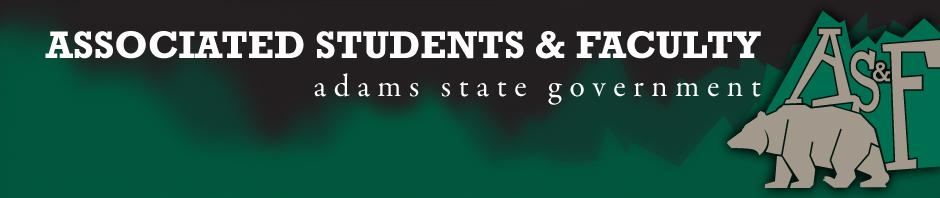 Adams State University Associated Students and Faculty LegislatureBill Number: ASF1617009Club Name: English Theatre Communications Event Name or Trip Destination: Senate Seat Total Amount of AS&F Funding: NATotal Club Points: NAAuthor: Patrick ClearySponsor: Sean Erice (HAPPSS Senator)Event or Trip InformationWho: Lauren TrujilloWhat: English, Theatre, Communications Senator Where: Adams State UniversityWhen: 2016-2017 Academic YearWhy: Involvement Author Contact Information: clearypj@grizzlies.adams.eduAccount Information: NAAdditional Information (Platform): To be presented orally at the September 12th meeting of the AS&F Senate. Assessment Rubric:Role of a Senator ·      Maintain a minimum 2.0 GPA·      Attend all AS&F Meetings ·      Sponsor Legislation·      Author Legislation·      Voting power in all mattersI, Patrick Cleary, present this bill for consideration of and approval by the Associated Students and Faculty Senate, this 12th day of September, 2016.Implementation: Upon approval, be it enacted that:The proposed bill become adopted in favor of recognition by the AS&F Senate, and that:Lauren Trujillo will immediately assume the responsibilities and duties of the office of English, Theatre, Communications Year Senator.VOTE: Yeas_____ Nays______ Abs_______Complete applicable sections:ADOPTED at ______________ meeting of the AS&F Senate on ___________.BILL did not pass at ______________ meeting of the AS&F Senate on ________.BILL will be reconsidered on ___________________.Approved/Disapproved by AS&F President_______________________________